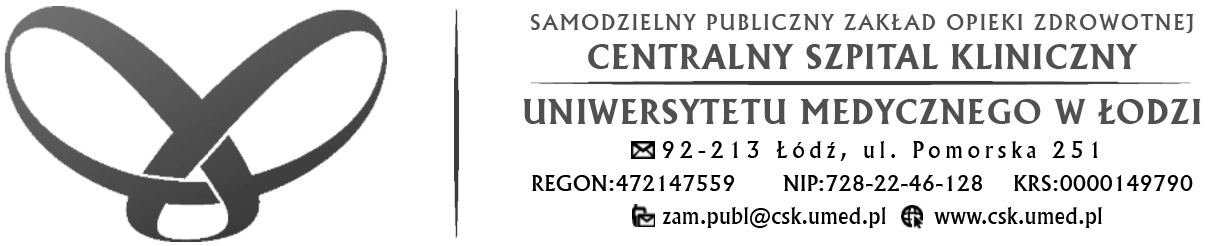 Dotyczy: Dostawy specjalistycznych sprzętów medycznych dla Zakładu Diagnostyki Obrazowej Uniwersyteckiego Centrum Pediatrii UM w Łodzi ul. Pankiewicza 16 (dawniej Sporna 36/50) i Zakładu Diagnostyki Obrazowej Centralnego Szpitala Klinicznego UM w Łodzi ul. Pomorska 251Numer referencyjny: ZP/40/2022Ogłoszenie TED: 2022/S 104-291190Informujemy, że dokumentacja postępowania jest udostępniona na stronie prowadzonego postępowania: https://miniportal.uzp.gov.pl/ Identyfikator postępowaniabf0b236d-1b72-42b0-b227-1dfa959a4b4c